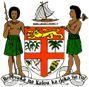 PERMANENT MISSION OF THE REPUBLIC OF FIJI TO THE UNITED NATIONSOFFICE AND OTHER INTERNATIONAL ORGANISATIONS AT GENEVA.Avenue de France 23, 1202 Geneva.Phone : +41 22 733 07 89Fax : +41227330739Email: mission@fijiprunog.chThank you, Mr Vice-President.Fiji thanks Equatorial Guinea for reporting on its environmental initiatives and commends it for its progress and achievements in the fight against climate change. Equatorial Guinea’s leadership in promoting green development in the country, in which climate and forests are key elements, is commendable. In ensuring the effective development and implementation of the various legislative and policy frameworks on climate change and the environment, wide and inclusive participation and collaboration is necessary. In this regard, Fiji makes the following recommendations: Firstly, continue to intensify its efforts to develop and strengthen the necessary legislative framework to address the cross-sectoral environmental challenges including climate change mitigation and adaptation.Secondly, ensure that women, children, youth, elderly persons, persons with disabilities, and indigenous and other marginalised groups effectively participate in the development and implementation of necessary frameworks related to climate change and disaster risk management.Lastly, continue to build institutional capacity, data and knowledge to integrate environment and climate considerations more fully into the national regulatory framework. We wish Equatorial Guinea every success in the course of its UPR. Thank you, Mr Vice-President.